（シート４様式　表）　シート４：支援の工夫など、つなげたい情報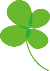 ☆こんな支援が助かります！「こんな時、こうしたら上手くいくかも」という支援の方法を書き足してみましょう！（周りの支援者といろいろな場面について情報交換しながら一緒に書きこんでいきましょう。）　　　　※ シート３の裏面 下段　“本人が困っている時の様子やその対応「こうすれば大丈夫です」”は、この様式を使っても便利です。参考；《相模原市　一人ひとりの未来をつくる生活支援プラン　Mapより》　（シート４様式　裏）　　　シート４：支援の工夫など、つなげたい情報☆こんな手助けが助かります！「こんな時、こうしたら上手くいくかも」という支援の方法を書き足してみましょう！（周りの支援者といろいろな場面について情報交換しながら一緒に書きこんでいきましょう。）　※ シート３の裏面 下段　“本人が困っている時の様子やその対応「こうすれば大丈夫です」”は、この様式を使っても便利です。参考；《相模原市　一人ひとりの未来をつくる生活支援プラン　Mapより》　　　　こんな時って…どんな時？こんな理由かな？こんな支援が助かります！（実際にうまくいった方法も書き込んでいきましょう）こんな支援が助かります！（実際にうまくいった方法も書き込んでいきましょう）こんな時って…どんな時？こんな理由かな？こんな支援が助かります！（実際にうまくいった方法も書き込んでいきましょう）こんな支援が助かります！（実際にうまくいった方法も書き込んでいきましょう）こんな時って…どんな時？こんな理由かな？こんな支援が助かります！（実際にうまくいった方法も書き込んでいきましょう）こんな支援が助かります！（実際にうまくいった方法も書き込んでいきましょう）こんな時って…どんな時？こんな理由かな？こんな支援が助かります！（実際にうまくいった方法も書き込んでいきましょう）こんな支援が助かります！（実際にうまくいった方法も書き込んでいきましょう）こんな時って…どんな時？こんな理由かな？こんな支援が助かります！（実際にうまくいった方法も書き込んでいきましょう）こんな支援が助かります！（実際にうまくいった方法も書き込んでいきましょう）こんな時って…どんな時？こんな理由かな？こんな支援が助かります！（実際にうまくいった方法も書き込んでいきましょう）こんな支援が助かります！（実際にうまくいった方法も書き込んでいきましょう）こんな時って…どんな時？こんな理由かな？こんな支援が助かります！（実際にうまくいった方法も書き込んでいきましょう）こんな支援が助かります！（実際にうまくいった方法も書き込んでいきましょう）こんな時って…どんな時？こんな理由かな？こんな支援が助かります！（実際にうまくいった方法も書き込んでいきましょう）こんな支援が助かります！（実際にうまくいった方法も書き込んでいきましょう）